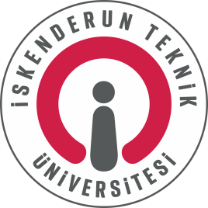 2021-2022 ÖĞRETİM YILI GÜZ DÖNEMİİSTE İNŞAAT MÜHENDİSLİĞİ BÖLÜMÜ 4. SINIF SEÇMELİ DERS TERCİH LİSTESİTalep etmek istediğiniz dersleri “TERCİH SIRALAMA” bölümüne 1’den başlayarak sıralama yapınız.Seçmeli ders talebinde bulunan öğrencilerde, herhangi bir sebeple ders değiştirilmesi veya iptali olmayacaktır. Sıralamada boş ders bırakılmayacaktır.Dersler belirlenirken genel not ortalaması esas alınacaktır. Yanlış beyanda bulunmayınız. YANLIŞ BEYANDA BULUNANLAR DEĞERLENDİRMEDE LİSTE SONUNA ATILACAKLARDIR.Başvurular İSTE uzantılı kurumsal mail adresleri kullanılarak Arş. Gör. Bestami TAŞAR’a yapılacaktır. Mail adresi: bestami.tasar@iste.edu.trSON BAŞVURU TARİHİ: 24.09.2021 CUMA GÜNÜ’DÜR.Yapılan uyarıları okudum ve doğruluğunu kabul ediyorum.SEÇMELİ DERSSEÇMELİ DERSSEÇMELİ DERSSEÇMELİ DERSSEÇMELİ DERSSEÇMELİ DERS1. ÖĞRETİM1. ÖĞRETİM1. ÖĞRETİM2. ÖĞRETİM2. ÖĞRETİM2. ÖĞRETİMKoduDersin AdıSıralamaKoduDersin AdıSıralamaİNM2-4717DEPREM ZEMİN İLİŞKİSİİNM2-4717DEPREM ZEMİN İLİŞKİSİİNM2-4723PROJE YÖNETİMİ BİLGİSAYAR UYGULAMALARIİNM2-4723PROJE YÖNETİMİ BİLGİSAYAR UYGULAMALARIİNM2-4725YAPI STATİĞİ IIIİNM2-4725YAPI STATİĞİ IIIİNM2-4727KARAYOLU MALZEMELERİİNM2-4727KARAYOLU MALZEMELERİİNM2-4733YAPI DİNAMİĞİNE GİRİŞİNM2-4733YAPI DİNAMİĞİNE GİRİŞİNM2-4735BETONARME IIIİNM2-4735BETONARME IIIİNM2-4737YERALTI SUYU HİDROLOJİSİNE GİRİŞİNM2-4737YERALTI SUYU HİDROLOJİSİNE GİRİŞİNM2-4741SULAMA VE KURUTMAİNM2-4741SULAMA VE KURUTMAİNM2-4745YAPI MALZEMESİ VE BETON DENEYLERİİNM2-4745YAPI MALZEMESİ VE BETON DENEYLERİÖğrenci Adı Soyadı:							Genel Not Ortalaması:Öğrenci No:								İmza: Kurumsal mail adresi